Year 3 Home Learning – Wednesday 17th June 2020X means that you do not need to have internet access or a printer to complete this task.We would love to see examples of your home-learning, so please take photos and email them to us at year3@highworthcombined.co.uk  It would be great to hear from you!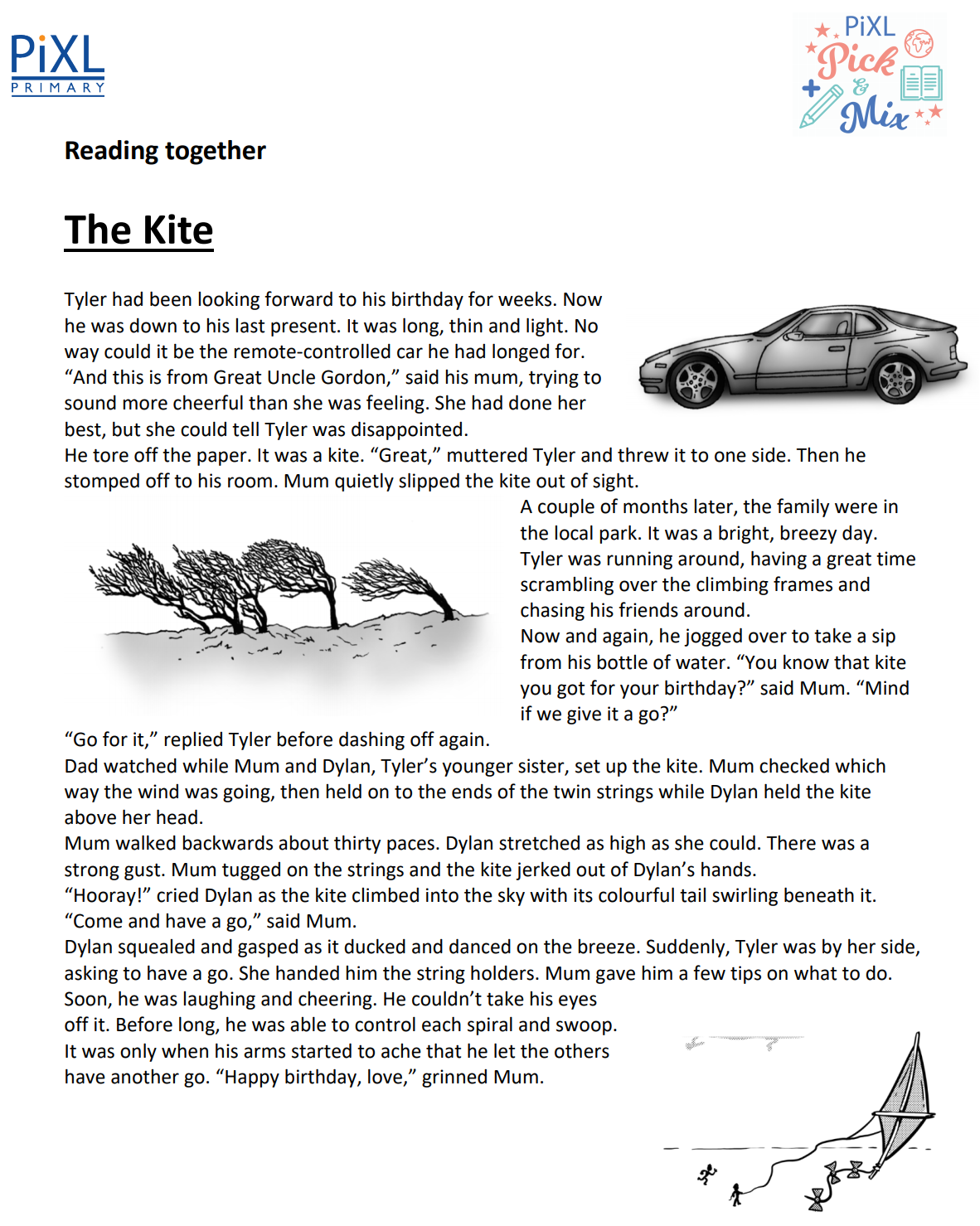 X Excellent ExerciseCan you design a workout for your family?Design and lead a workout for the members of your household to complete. Can you include 5 different moves? How long will it last? Which muscles will you exercise? What will you say to motivate everyone? Challenge: Plan a week’s worth of daily workouts. X Super StoriesChoose your favourite traditional story eg. The 3 Little Pigs, Goldilocks and the 3 Bears, Little Red Riding Hood.  Have a go at re-writing the story and have a surprise twist at the end.  Maybe the 3 Little Pigs become friends with the Wolf?  Maybe Goldilocks doesn’t run away from the 3 Bears – what could she do instead?  Maybe Little Red Riding Hood stops the Wolf instead of the Woodcutter?  You decide!Try to include:--Adjectives eg. beautiful, brave, kind, caring, strong-character speech, using speech marks and remembering – ‘new character = new line’-Punctuation – commas, exclamation marks, questions marks, full stops and capital lettersXRemarkable ReadingThis activity focuses on being able to identify how a character feels.Read the story ‘The Kite’ with your grown-up (story attached below). Discuss these questions with your grown up, or you could write your answers to the questions.- Have you ever flown a kite before? What was it like?• How did Tyler feel about the kite when he was first given it? • What does Tyler do that tells you he was disappointed? • What was the weather like? How do you know? • How did the kite move in the air? Which words tell you this? - How did Tyler feel about the kite at the end of the story? How had his feelings changed? How do you know? Collect words that demonstrate how he felt before and after flying the kite. Glorious GeographyUse the link below to take you to a page to teach you about Volcanoes.Watch the videos, read through the text and complete the activities as directed.https://www.bbc.co.uk/bitesize/articles/zhjqcmnFantastic FractionsUse the link below to take you to a lesson entitled ‘Tenths’. Learn how to identify how many tenths have been shaded, the sum of two fractions split into tenths, and how many more tenths are needed to make a whole.Work your way through the lesson, reading the text and completing the activities as directed.https://www.bbc.co.uk/bitesize/articles/zmcny9qXWonderful WellbeingCONNECT - Learn a song. It could be a nursery rhyme, a pop song or a song from a musical.  You may even want to create a dance routine to go with it.  Record it and send it to a friend or family member. Can they join in?